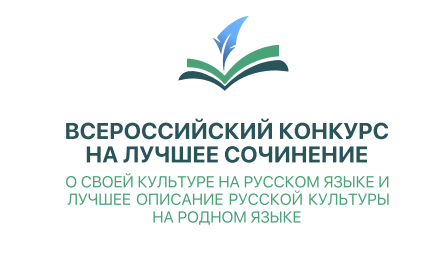 БЛАНК КОНКУРСНОЙ РАБОТЫВсероссийского конкурсана лучшее сочинение о своей культуре на русском языкеи лучшее описание русской культуры на родном языкеТитульная страницаСубъект Российской Федерации: ______________________________________________Город (населенный пункт): ___________________________________________________Полное название образовательной организации: _________________________________Участник конкурса: _________________________________________________________Фамилия: __________________________________________________________________Имя: ______________________________________________________________________Отчество: __________________________________________________________________Класс обучения участника: ___________________________________________________Номинация сочинения: ______________________________________________________Жанр сочинения: ___________________________________________________________Название сочинения: ________________________________________________________Текст сочинения:___________________________________________________________________________ ___________________________________________________________________________ ___________________________________________________________________________ ___________________________________________________________________________ ___________________________________________________________________________ ___________________________________________________________________________